BUYERS GUIDE FOR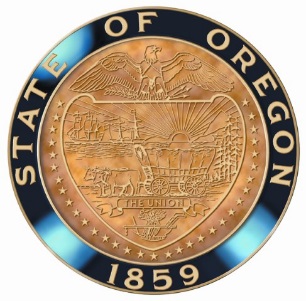 Public Safety Communications Equipment, Services and SolutionsVersion 3.1 dated 9/12/2023 (Before ordering, check OregonBuys for the latest version)DESCRIPTION:
State agencies, and other Authorized Purchasers (ORCPP) use the Participating Addendums for Public Safety Communications Equipment, Services and Solutions.     Oregon Participating Addendums were awarded in the following categories:Radio (P-25)Conventional Analog Portable (non-P25)Dispatch ConsolesMicrowave RadioInteroperability Gateway DevicesPower Supply Products & Solutions11. Equipment Shelters12. TowersPricing: discount off of published catalog pricing.State Agency Purchase Order Limitation: State Agencies under DAS procurement authority may issue ordering instruments under this Addendum for any dollar amount without further delegation of procurement authority from DAS.Legal Sufficiency for State Agencies: Contracts issued in conformance with the Master Agreement and the PA are exempt from further legal sufficiency review and approval, but only to the extent the contract  does not add or modify the terms and conditions of the PA, does not include a statement of work, does not include any license, subscription, maintenance & support agreements or other agreements, and the Contract is not otherwise exempt from legal sufficiency review and approval.State Agencies must submit to the Department of Justice for legal sufficiency review and approval,  Contracts entered into under a PA that call for payments greater than $150,000, and the Contract  includes a statement of work, or any license, subscription, maintenance & support agreements or other agreements or if the contractor provides any additional or modified PA terms and conditions.  Software Subscription/Licensing/Maintenance/Support Agreements Purchases for State Agencies:  It should be noted that there has been NO Enterprise Information Services (EIS), Cyber Security Services (CSS) or Project Portfolio Performance (P3) review and approval of third-party software license/subscription/maintenance or support agreements.  As required, State Agencies are responsible for this review and approval process.PROCURMENT SERVICES CONTRACT ADMINISTRATOR CONTACT INFORMATION:     Rachael Rosendahl, State Procurement Analyst      Phone: (971) 707-0137	  EMAIL: rachael.rosendahl@das.oregon.govAWARDED PARTICIPATING ADDENDUMS (PA):  PURCHASE ORDERS (POs):If submiting a PO to an Authorized Dealer, include on the Contractor Name and Address line, Contractor’s Name and add c/o “Authorized Dealer” followed by Authorized Dealer address. Example below: L3Harrisc/o Communications Northwest624 McLoughlin Blvd. Oregon City, OR 97045SELECTION PROCESS: Authorized Purchasers who are State of Oregon Agencies must follow the selection process outlined below. Authorized Purchasers who are not State of Oregon Agencies may select the Contractor of Authorized Purchaser’s choice in compliance with applicable statute and rules.For purchases under $10,000, Authorized Purchasers who are State Agencies may    select the Contractor of its choice in compliance with applicable statute and rule.For all purchases over $10,000, Authorized Purchasers who are State Agencies shall use one of the following selection processes:Brand Name Justification - A documented brand name justification in compliance with applicable statute and rule.Best Value Analysis - Authorized Purchaser may conduct a comparison of the offers based upon a best value analysis. Authorized Purchaser shall:Determine category of need (Radio P-25, Conventional Analog Portable non-P25, Dispatch Consoles, Microwave Radio, Interoperability Gateway Devices, Power Supply Products & Solutions, Equipment Shelters, Towers), and if more than 3 Contractors offer products in category of need, contact at least 3 Master Agreement Contractors and request a quote for the anticipated Goods. If 3 or less Contractors offer products in category of need, contact all Master Agreement Contractors that provide products in category of need and request a quote for anticipated Goods. Quoted rates must not exceed the most competitive rates and discounts set forth in the Master Agreement. However, a Contractor may agree to extend specialized, discounted pricing based on the requirements by providing a specific quote to the Authorized Purchaser.Determine which Contractor provides the best value for Authorized Purchaser. Some or all of the following factors may be used in the Authorized Purchaser’s determination of best value (additional factors not listed may also be used):Applicable discounts and incremental pricing options;Shipping costs;Delivery process and service levels;Installation, maintenance and repair service levels;Applicable warranties;Contractor’s past performance record through reference checks;Contractor’s service area;Price comparison of the current market value of goods and services similar to the Products;Price comparison to past purchases and the goods similar to the products, taking the inflation rate into account;Cost analysis through an element-by-element examination of the estimated or actual cost of proposed goods to determine whether the supplier’s costs are in line with what reasonably economical and efficient performance should cost. Some of the cost elements examined for necessity and reasonableness are materials’ costs, labor costs, equipment and overhead;Comparison of pricing to MSRP;Market conditions and competition levels;General economic conditions;Life cycle costing including expected life, salvage value and discounted total cost of ownership.Document its procurement files describing the process, considerations, findings, and decisions used for determining the Contractor selected through the Best Value Analysis.MANDATORY PURCHASE ORDER LANGUAGE:THIS PURCHASE IS PLACED AGAINST THE STATE OF WASHINGTON MASTER AGREEMENT NO. 00318. THE TERMS AND CONDITIONS OF THE MASTER AGREEMENT AND THE ASSOCIATED PARTICIPATING ADDENDUM ENTERED INTO BY THE STATE OF OREGON, OREGONBUYS MASTER BLANKET PURCHASE ORDER NO. (OREGONBUYS MBPO #) APPLY TO THIS PURCHASE AND SUPERSEDE ALL CONFLICTING TERMS AND CONDITIONS, EXPRESS OR IMPLIED.Refer to each Participating Addendum in OregonBuys for attachments with:Pricing or Discounts - checking attached Amendments for changes, if any;Certified Authorized Dealers or Resellers List, check for changes through OregonBuys.PA 4683 – ICOM AMERICA, INC.	Contact:12421 Willows Road NE			Kristina PickeringKirkland, WA 98034				Phone: 425-450-6092						Email: salescontracts@icomamerica.comCategories Awarded: 	SUB-CATEGORY 1.1 RADIO: SINGLE-BAND PORTABLE (P25),SUB-CATEGORY 1.2 RADIO: SINGLE-BAND MOBILE (P25), SUB-CATEGORY 1.3 RADIO: SINGLE-BAND DESKTOP (P25), SUB-CATEGORY 2.1 RADIO: CONVENTIONAL ANALOG PORTABLE (NON-P25), SUB-CATEGORY 2.2 RADIO: CONVENTIONAL ANALOG MOBILE  (NON-P25), SUB-CATEGORY 2.3 RADIO: CONVENTIONAL ANALOG DESKTOP (NON-P25), SUB-CATEGORY 2.4 RADIO: CONVENTIONAL ANALOG BASE STATION/REPEATER (NON-P25)PA 4728 – JVCKENWOOD USA CORP.	            Contact:4001 Worsham Ave. 	 			              April PetersonLong Beach, CA 90808				              Phone: 310-761-8213						 Email: apeterson@us.jvckenwood.comCategories Awarded:  SUB‐CATEGORY 1.1 RADIO: SINGLE‐BAND MOBILE RADIO (P25)SUB‐CATEGORY 1.2 RADIO: SINGLE‐BAND MOBILE RADIO (P25) SUB‐CATEGORY 1.3 RADIO: SINGLE‐BAND DESKTOP RADIO (P25) SUB‐CATEGORY 1.5 RADIO: MULTI‐BAND MOBILE RADIO (P25) SUB‐CATEGORY 1.6 RADIO: MULTI‐BAND DESKTOP RADIO (P25) SUB‐CATEGORY 2.1 RADIO: CONVENTIONAL ANALOG PORTABLE (NON‐P25) SUB‐CATEGORY 2.2 RADIO: CONVENTIONAL ANALOG MOBILE (NON‐P25) SUB‐CATEGORY 2.3 RADIO: CONVENTIONAL ANALOG DESKTOP (NON‐P25)SUB-CATEGORY 2.4 RADIO: CONVENTIONAL ANALOG BASE STATION/REPEATER (NON-25)PA 4730 – ZETRON, INC.                                   Contact:12034 134th Ct. NE, #201 	 		            Sophie KatherRedmond, WA 98052 				            Phone: 425-820-6363 ext. 592			Email: Sophie.kather@zetron.com; zusstatecontracts@zetron.com Categories Awarded:CATEGORY 4 DISPATCH CONSOLESCATEGORY 4 INTEROPERABILITY GATEWAY DEVICEPA 4731 – DANIELS ELECTRONICS, dba Codan Communications                                                                            Contact:43 Erie Street                       	 			Anita Page/Sophie KatherVictoria, BC V8V 1P8 Canada			             Phone: 250-382-8268			Email: anita.page@codancomms.com; zusstatecontracts@zetron.com Categories Awarded:SUB-CATEGORY 1.7 RADIO: BASE STATION/REPEATERSUB-CATEGORY 2.4 RADIO: CONVENTIONAL ANALOG BAST STATION/REPEATER (NON-P25)PA 4733 – BK TECHNOLOGIES, INC.               Contact:7100 Technology Drive              	 	            Carolyn FrenchWest Melbourne, FL 32904    			            Phone: 321-237-1306			Email: cfrench@bktechnologies.com; contracts@bktechnologies.com Categories Awarded:SUB-CATEGORY 1.1 RADIO: SINGLE-BAND PORTABLE (P25)PA 4735 – MOTOROLA SOLUTIONS, INC.      Contact:500 W. Monroe Street, Suite 4400	 		Andrew ChyterbokChicago, IL 60661-3781                     			Phone: 360-409-3223			                Email: andrew.chyterbok@motorolasolutions.com Categories Awarded:SUB‐CATEGORY 1.1 RADIO: SINGLE‐BAND PORTABLE RADIO (P25) SUB‐CATEGORY 1.2 RADIO: SINGLE‐BAND MOBILE RADIO (P25) SUB‐CATEGORY 1.3 RADIO: SINGLE‐BAND DESKTOP RADIO (P25) SUB‐CATEGORY 1.4 RADIO: MULTI‐BAND PORTABLE RADIO (P25) SUB‐CATEGORY 1.5 RADIO: MULTI‐BAND MOBILE RADIO (P25) SUB‐CATEGORY 1.6 RADIO: MULTI‐BAND DESKTOP RADIO (P25) SUB‐CATEGORY 1.7 RADIO: BASE STATION/REPEATER (P25) SUB‐CATEGORY 2.1 RADIO: CONVENTIONAL ANALOG PORTABLE (NON‐P25) SUB‐CATEGORY 2.2 RADIO: CONVENTIONAL ANALOG MOBILE (NON‐P25) SUB‐CATEGORY 2.3 RADIO: CONVENTIONAL ANALOG DESKTOP (NON‐P25) SUB-CATEGORY 2.4 RADIO: CONVENTIONAL ANALOG BASE STATION/REPEATER (NON-P25)CATEGORY 4 DISPATCH CONSOLES COMPLETE TURNKEY RADIO SOLUTIONPA 4734 – E.F. JOHNSON COMPANY            Contact:1440 Corporate Drive              	 		           John DalyIrving, TX  75038                     			           Phone: 972-819-0731			                                                                Email: john.daly@efji.com Categories Awarded:SUB‐CATEGORY 1.1 RADIO: SINGLE‐BAND PORTABLE RADIO (P25) SUB‐CATEGORY 1.2 RADIO: SINGLE‐BAND MOBILE RADIO (P25) SUB‐CATEGORY 1.3 RADIO: SINGLE‐BAND DESKTOP RADIO (P25) SUB‐CATEGORY 1.4 RADIO: MULTI‐BAND PORTABLE RADIO (P25) SUB‐CATEGORY 1.5 RADIO: MULTI‐BAND MOBILE RADIO (P25) SUB‐CATEGORY 1.6 RADIO: MULTI‐BAND DESKTOP RADIO (P25) SUB‐CATEGORY 1.7 RADIO: BASE STATION/REPEATER (P25) SUB‐CATEGORY 2.1 RADIO: CONVENTIONAL ANALOG PORTABLE (NON‐P25) SUB‐CATEGORY 2.2 RADIO: CONVENTIONAL ANALOG MOBILE (NON‐P25) SUB‐CATEGORY 2.3 RADIO: CONVENTIONAL ANALOG DESKTOP (NON‐P25) CATEGORY 4 DISPATCH CONSOLES CATEGORY 6 INTEROPERABILITY GATEWAY DEVICE COMPLETE TURNKEY RADIO SOLUTIONPA 5055 – L3HARRIS TECHNOLOGIES, INC.   Contact:Oregon Dealer: Communications Northwest     	Scott Reilly624 McLoughlin Blvd.                                                      Phone: 503-232-9031Oregon City, OR 97045 	                                        Email: scott@commnw.com Categories Awarded:SUB‐CATEGORY 1.1 RADIO: SINGLE‐BAND PORTABLE RADIO (P25) SUB‐CATEGORY 1.2 RADIO: SINGLE‐BAND MOBILE RADIO (P25) SUB‐CATEGORY 1.4 RADIO: MULTI‐BAND PORTABLE RADIO (P25) SUB-CATEGORY 1.6 RADIO: MULTI-BAND DESKTOP RATIO (P25)SUB-CATEGORY 1.7 RADIO BASE STATION/REPEATER (P25)CATEGORY 4 DISPATCH CONSOLESCOMPLETE TURNKEY RADIO SOLUTIONPA 5451 – TAIT NORTH AMERICA, INC.          Contact:Oregon Dealer: Communications Northwest     	Scott Reilly624 McLoughlin Blvd.                                                      Phone: 503-232-9031Oregon City, OR 97045 	                                       Email: scott@commnw.com Categories Awarded:SUB‐CATEGORY 1.1 RADIO: SINGLE‐BAND PORTABLE RADIO (P25) SUB‐CATEGORY 1.2 RADIO: SINGLE‐BAND MOBILE RADIO (P25) SUB-CATEGORY 1.7 RADIO BASE STATION/REPEATER (P25)SUB-CATEGORY 2.1 RADIO: CONVENTIONAL ANALOG PORTABLE (NON-P25)SUB-CATEGORY 2.2 RADIO: CONVENTIONAL ANALOG MOBILE (NON-P25)SUB-CATEGORY 2.4 RADIO: CONVENTIONAL ANALOG BASE STATION/REPEATER (NON-P25)PA 5472 – AVIAT U.S., INC.                             Contact:200 Parker Dr., Suite C100A	 		           Laurent BrigdanAustin, TX 78728                              		           Phone: 425-615-6503			                                                                Email: laurent.brigdan@aviatnet.com Categories Awarded:SUB‐CATEGORY 5.1 MICROWAVE: CARRIER GRADE, PACKET DATA (NATIVE IP) SUB‐CATEGORY 5.2 MICROWAVE: NETWORK GRADESUB-CATEGORY 5.5 MICROWAVE: CARRIER GRADE, NATIVE TIME DIVISION MULTIPLEX (TDM)ALL SUB-CATEGORIES FOR INDOOR AND OUTDOOR SOLUTIONS.PA 5474 – NOKIA OF AMERICA                     Contact:3201 Olympus Blvd.           		                        Desiree ObletonDallas, TX 75019                              		           Phone: 214-713-4226			                                                                Email: desiree.obleton@nokia.com Categories Awarded:SUB‐CATEGORY 5.1 MICROWAVE: CARRIER GRADE, PACKET DATA (NATIVE IP) SUB‐CATEGORY 5.2 MICROWAVE: NETWORK GRADESUB-CATEGORY 5.5 MICROWAVE: CARRIER GRADE, NATIVE TIME DIVISION MULTIPLEX (TDM)ALL SUB-CATEGORIES FOR INDOOR AND OUTDOOR SOLUTIONSPA 5490 – AMERICAN POWER SYSTEMS, LLC   Contact:1851 Central Place S, Suite 206                                          Jason GardnerKent, WA 98030                              		                  Phone: 425-615-6503			                                                                   Email: jasongardner@ampowersys.com Category Awarded:CATEGORY 7 POWER SUPPLY PRODUCTS AND SOLUTIONS PA 5493 – SABRE COMMUNICATIONS CORP.   Contact:7100 Southbridge Drive           		                   Phillip HaiglerSioux City, IA 51111                              		                   Phone: 850-225-9614			                                                                     Email: plhaigler@sabreindustries.com Categories Awarded:SUB‐CATEGORY 11.2 SHELTERS, CONCRETE SUB‐CATEGORY 12.4 TOWERS, GUYEDSUB-CATEGORY 12.5 TOWERS, GUYED LIGHTSUB-CATEGORY 12.6 TOWERS, LATTICESUB-CATEGORY 12.7 TOWERS, LATTICE LIGHTSUB CATEGORY 12.8 TOWERS, MONOPOLEPA 5495 – VALMONT TELECOMMUNICATIONS CORP.    Contact:3575 25TH St. SE           		                                                   Tom BjorklundSalem, OR 97302                              		                        Phone: 503-589-6608			                                                                             Email: tomb@valmont.com Categories Awarded:SUB‐CATEGORY 12.4 TOWERS, GUYEDSUB-CATEGORY 12.5 TOWERS, GUYED LIGHTSUB-CATEGORY 12.6 TOWERS, LATTICESUB-CATEGORY 12.7 TOWERS, LATTICE LIGHTSUB-CATEGORY 12.8 TOWERS, MONOPOLESUB-CATEGORY 12.9 TOWERSPASSIVE MICROWAVE REPEATERPA 5510 – FREEDOM COMMUNICATION       Contact:2002 Synergy Blvd., Suite 200  	                           Ed MickKilgore, TX 75662                              		              Phone: 814-883-0331			                                                                   Email: ed.mick@astronics.com Category Awarded:SUB‐CATEGORY 8.1 TESTING: MULTIFUNCTION TEST SETPA 5514 – VIAVI SOLUTIONS, INC.                      Contact:20250 Century Blvd.           		                               Kim TaylorGermantown, MD 20874                              		    Phone: 316-529-5521			                                                                      Email: kim.taylor@viavisolutions.com Categories Awarded:SUB‐CATEGORY 8.1 TESTING: MULTIFUNCTION TEST SETSUB‐CATEGORY 8.2.3 TESTING: MICROWAVE ANTENNA ALIGNMENT EQUIPMENT